Snjór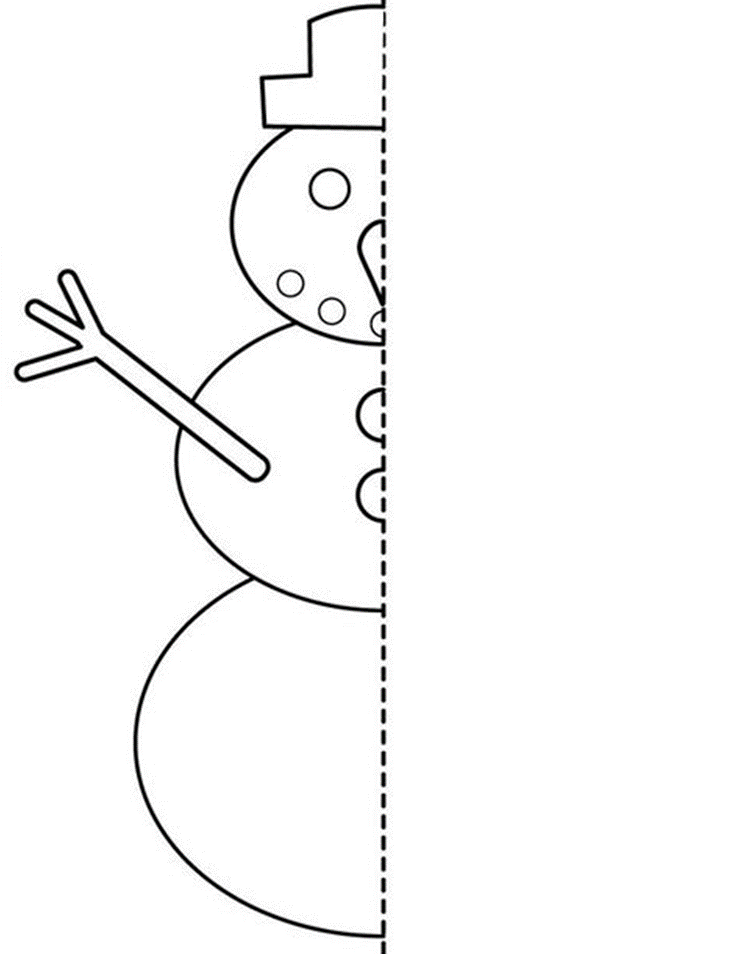 Nafn ________________________________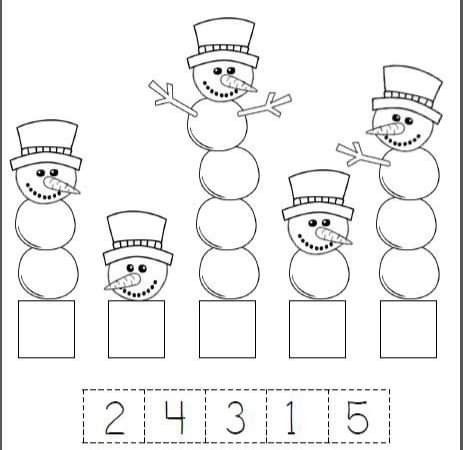 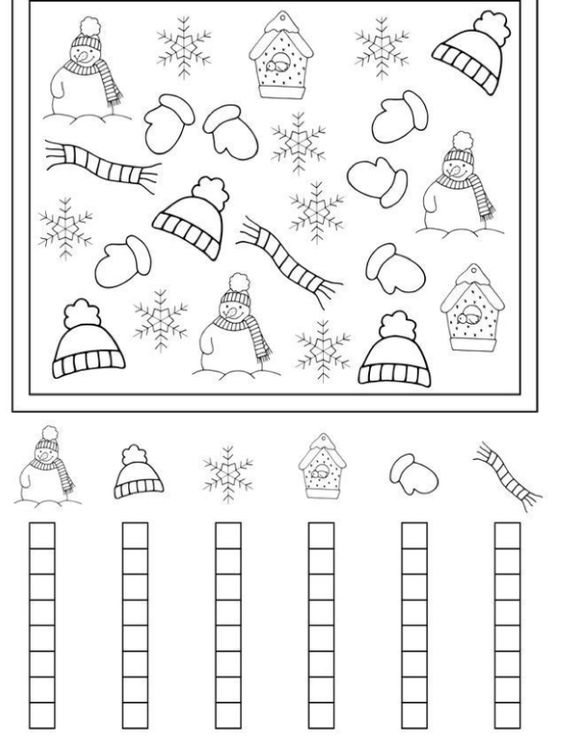          TelduTeldu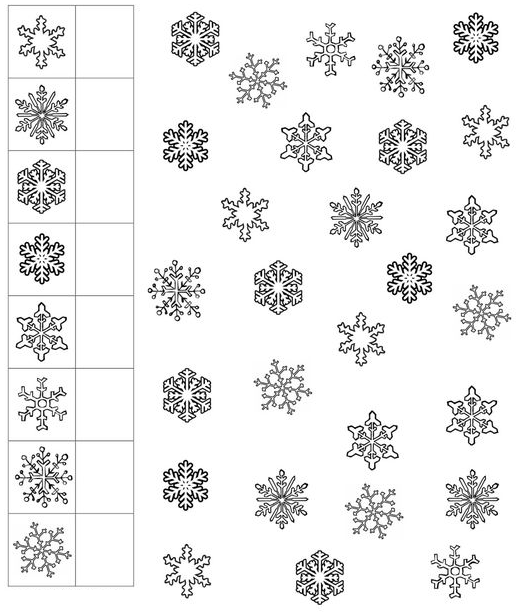 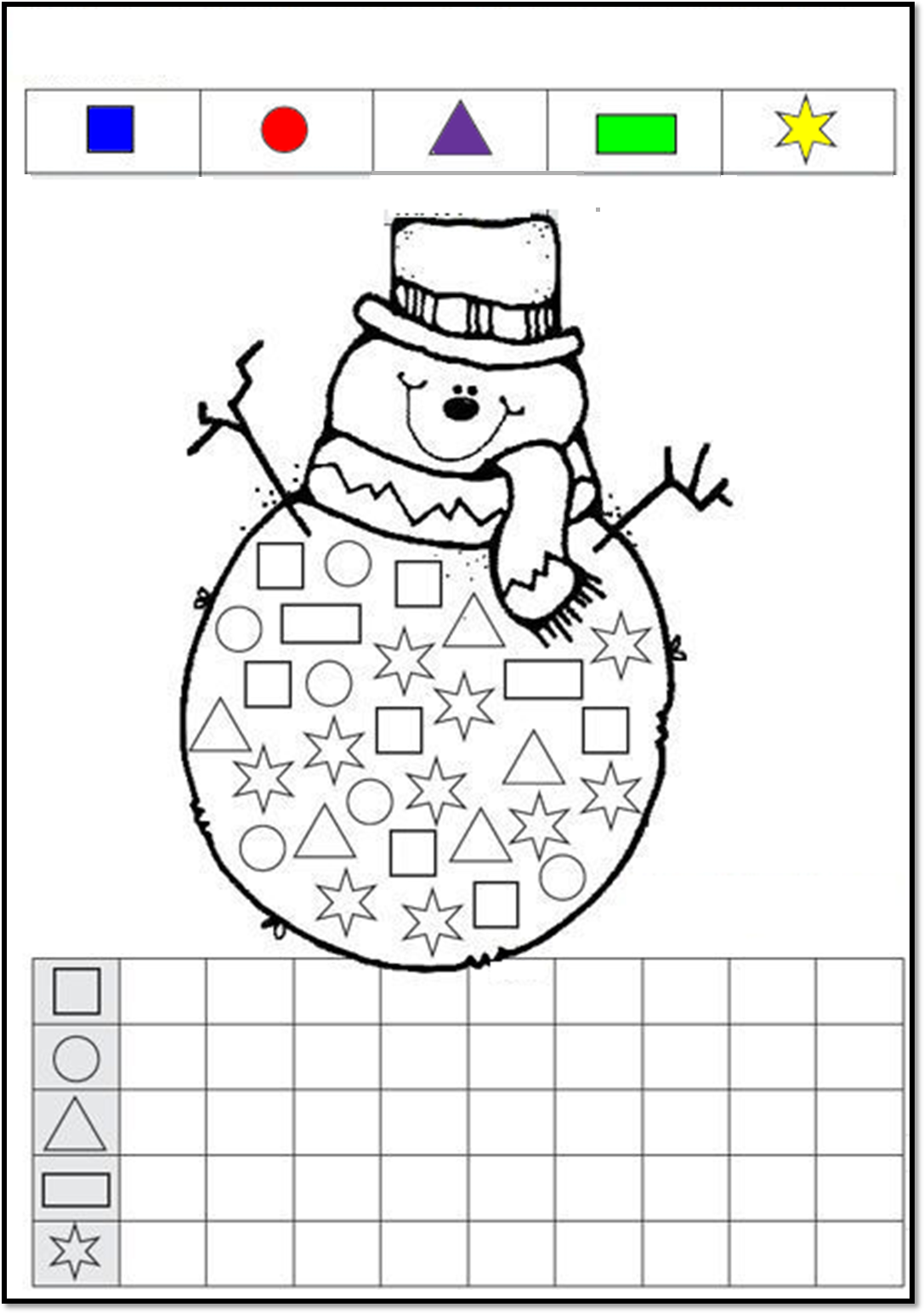 Veiddu 4 snjókorn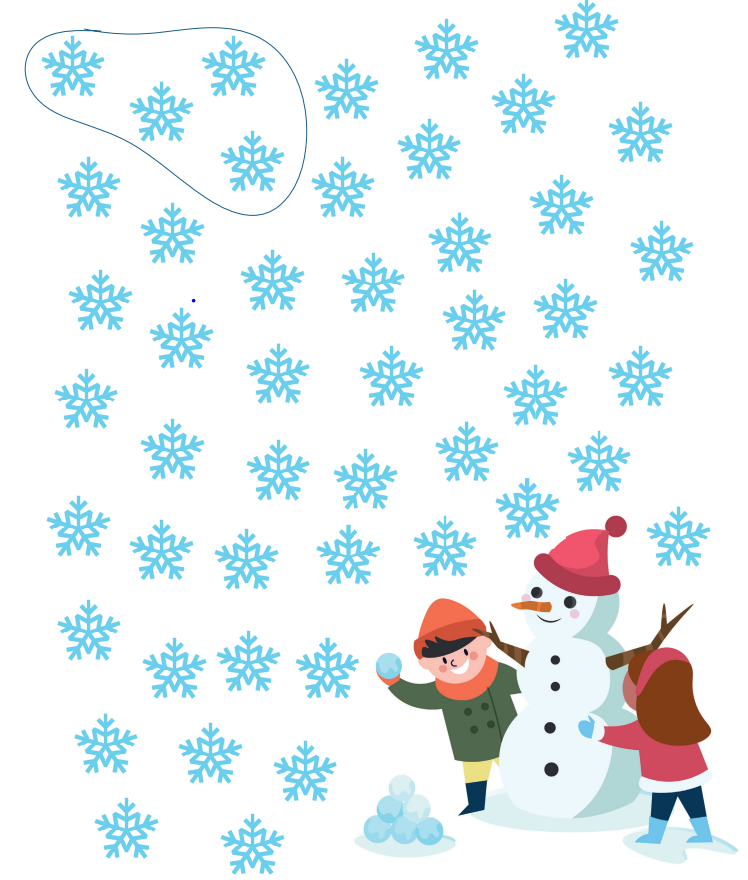 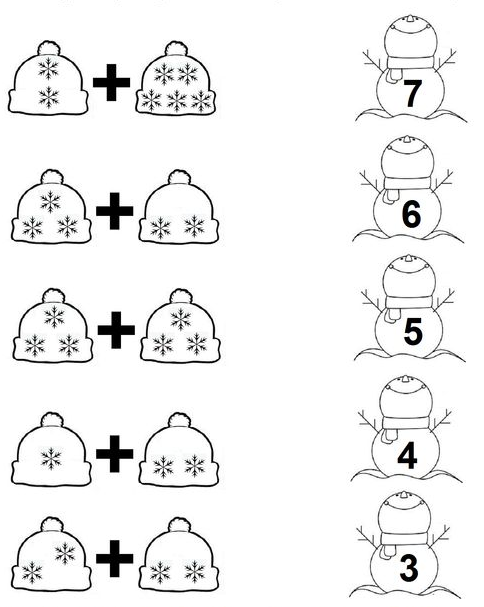 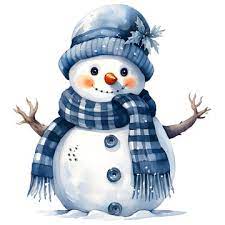 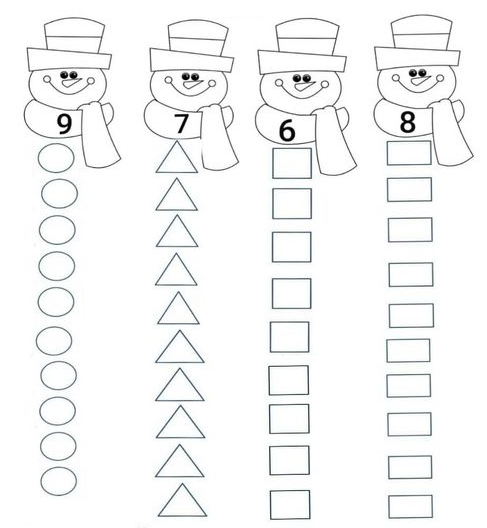 Litaðu eins 
      og    
talan segir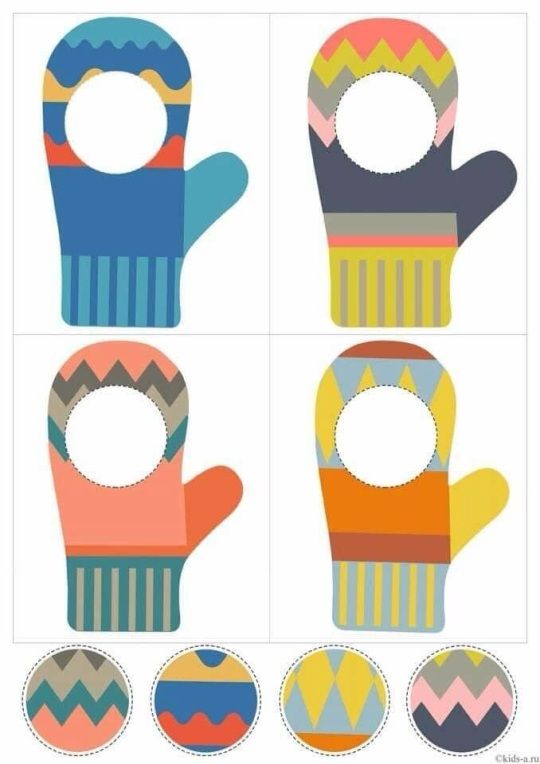 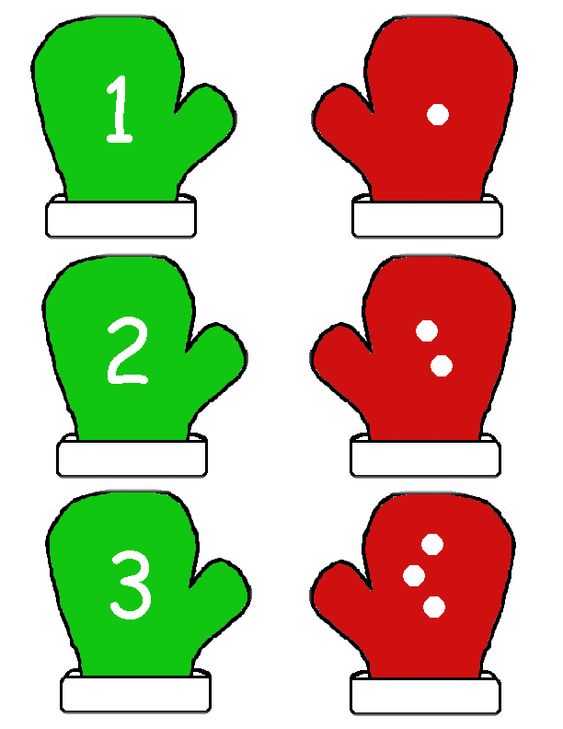 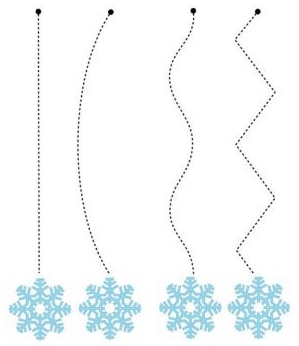 Kastaðu teningi og litaðu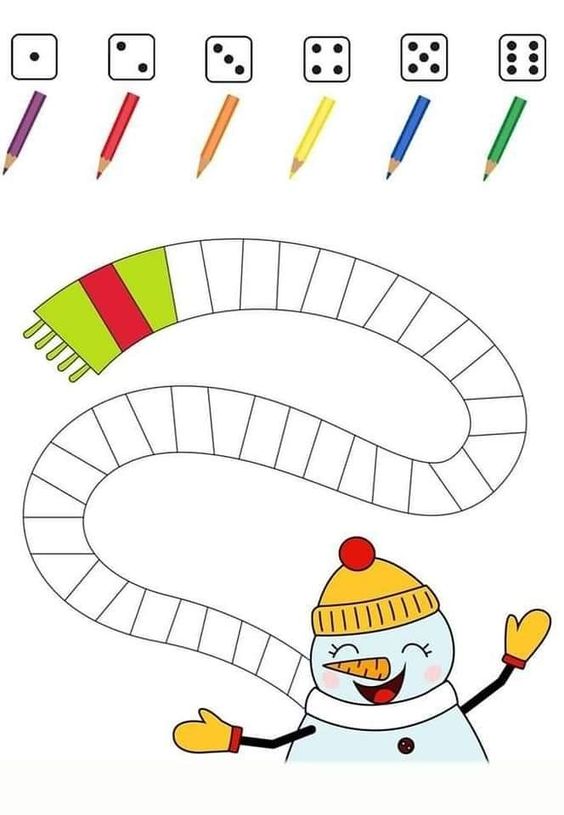 Haltu áfram með mynstrið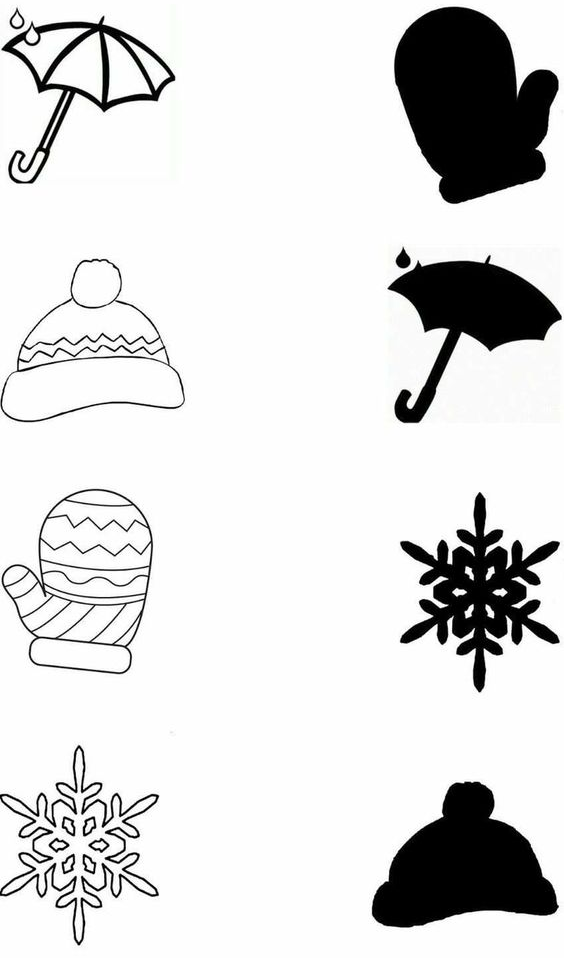 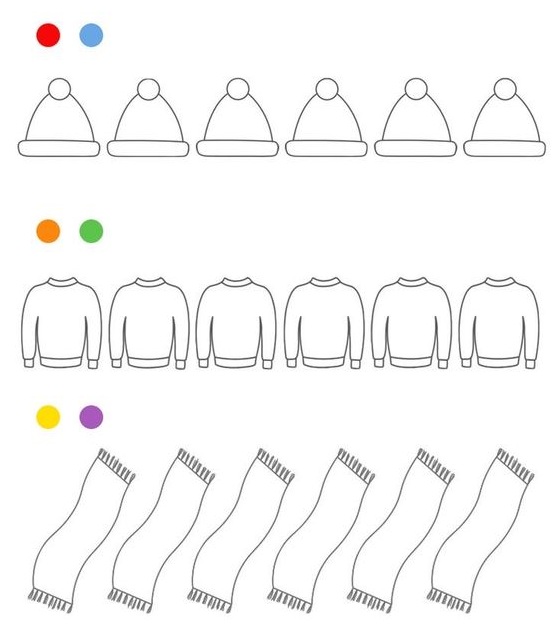 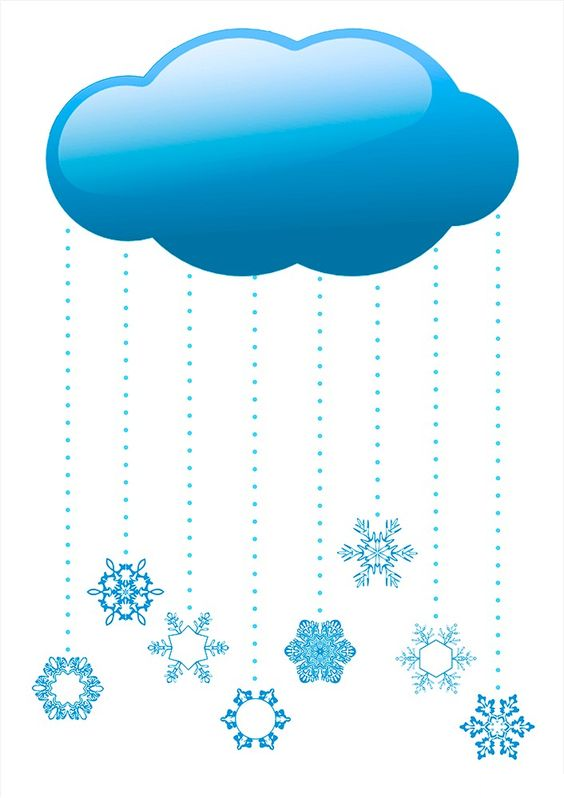 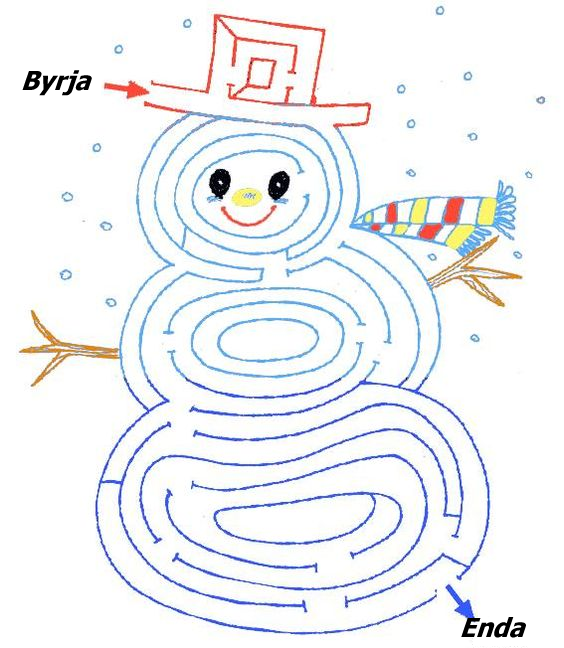 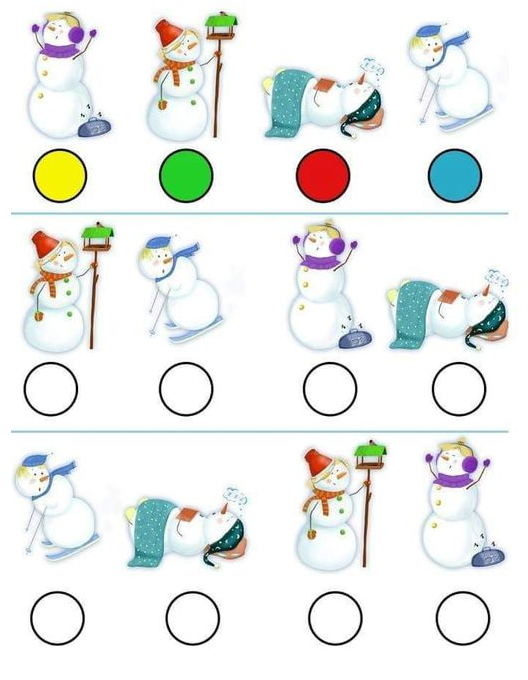 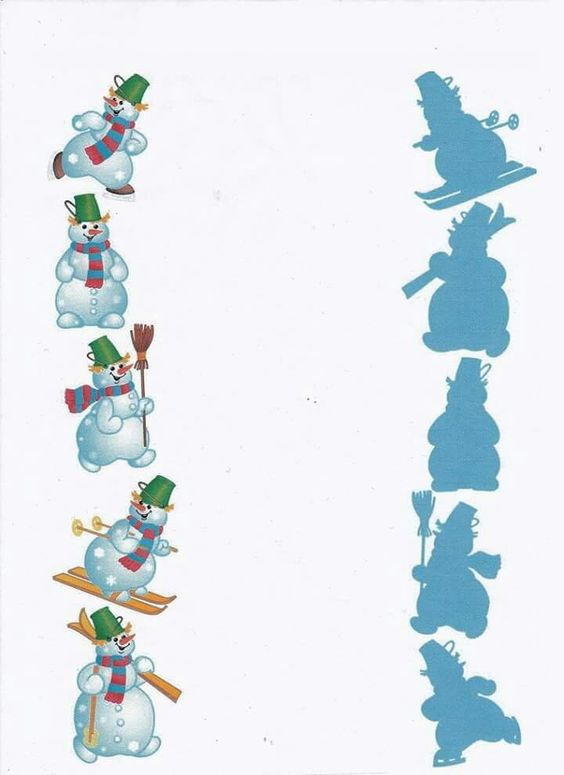 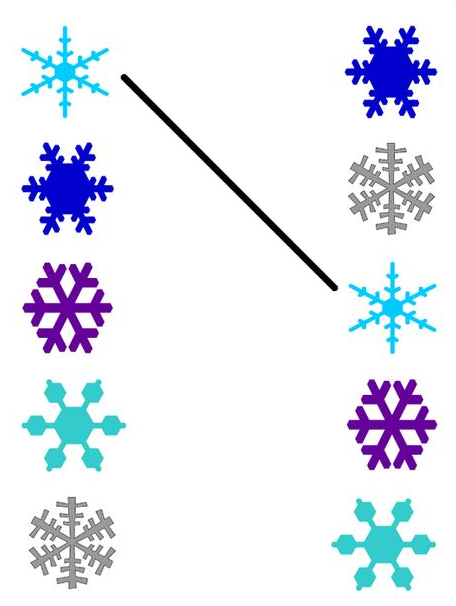 
    Litaðu hringinaFinndu réttan snjókarl og litaðu hann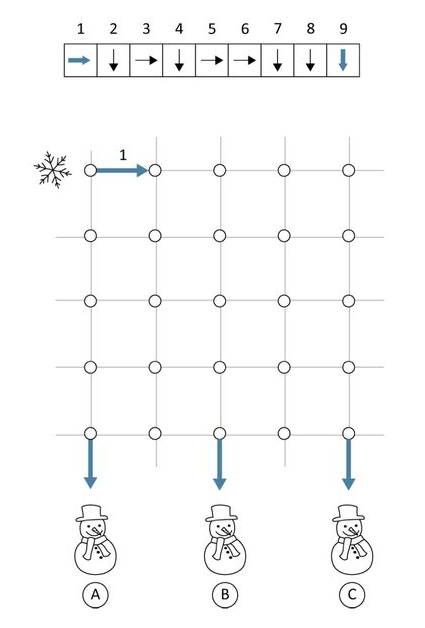 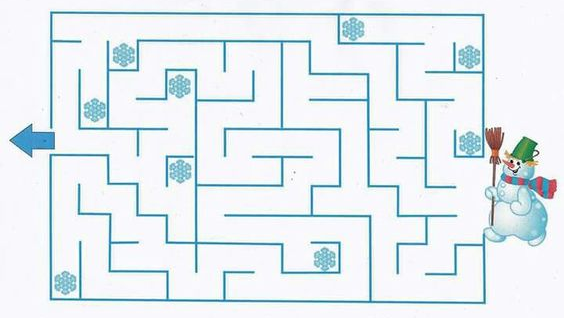 Veiddu 2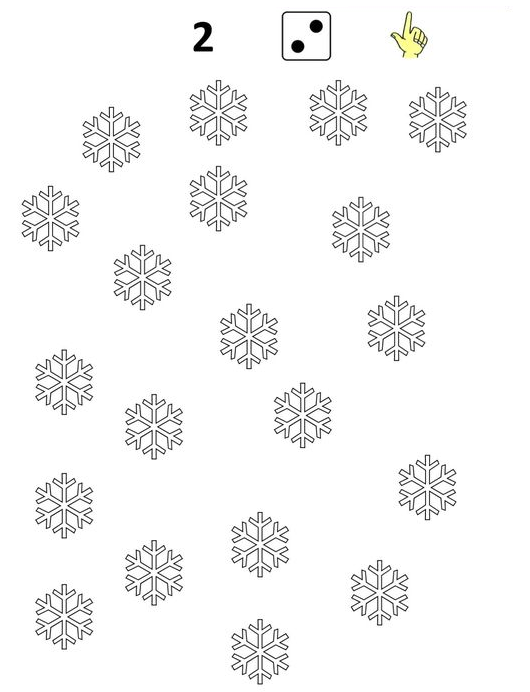 